QUY ĐỊNHVề việc cấp phát bằng tốt nghiệp và học bạ THCS(Ban hành kèm theo Quyết định số 207/QĐ-PGD ĐT ngày 03 tháng 6 năm 2020 của Trưởng phòng Giáo dục và Đào tạo)Người được cấp Văn bằng, Học bạ THCS có các nghĩa vụ sau đây:Phải có Căn cước công dân để cung cấp chính xác, đầy đủ các thông tin cần thiết để cơ quan có thẩm quyền cấp văn bằng ghi nội dung trên văn bằng;Kiểm tra tính chính xác các thông tin ghi trên văn bằng trước khi ký nhận văn bằng;Phải có giấy ủy quyền theo quy định của pháp luật khi không trực tiếp đến nhận văn bằng;Giữ gìn, bảo quản văn bằng; không được tẩy xóa, sửa chữa các nội dung trên văn bằng; không được cho người khác sử dụng văn bằng;Sử dụng quyết định chỉnh sửa văn bằng kèm theo văn bằng sau khi được chỉnh sửa văn bằng;Trình báo cho cơ quan có thẩm quyền cấp văn bằng và cơ quan công an nơi gần nhất khi bị mất văn bằng;Nộp lại văn bằng cho cơ quan có thẩm quyền thu hồi văn bằng trong thời hạn 30 ngày, kể từ ngày nhận được quyết định thu hồi văn bằng. Trường hợp văn bằng bị mất, phải cam kết bằng văn bản về việc bị mất văn bằng và chịu trách nhiệm trước pháp luật về nội dung cam kết.Thời gian phát bằng tốt nghiệp, Học bạ THCS: Sáng thứ 4, thứ 6 hàng tuần.Địa điểm: Tại phòng Văn thư – y tế trường THCS Hoàng Xuân Hãn.(Gặp Cô Hiền – Văn thư)Nơi nhận:	HIỆU TRƯỞNGPhòng GD&ĐT;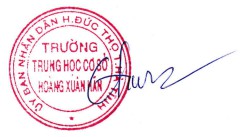 BGH nhà trường;	Tổ trưởng CM; Lưu: VT.Đặng Thị TrâmUBND HUYỆN ĐỨC THỌTRƯỜNG THCS HOÀNG XUÂN HÃNCỘNG HOÀ XÃ HỘI CHỦ NGHĨA VIỆT NAMĐộc lập - Tự do - Hạnh phúcSố: 06 /QyĐ-TrTHCSTùng Ảnh, ngày 10 tháng 11 năm 2023